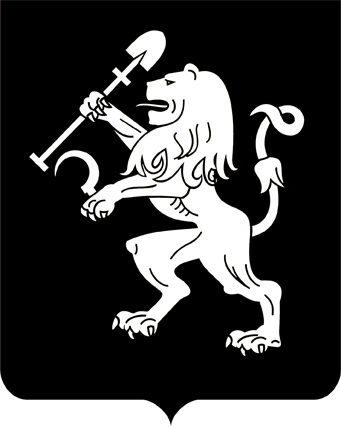 АДМИНИСТРАЦИЯ СОВЕТСКОГО РАЙОНА В ГОРОДЕ КРАСНОЯРСКЕРАСПОРЯЖЕНИЕОб утверждении состава комиссии по соблюдению требований к служебному поведению муниципальных служащих администрации Советского района в городе Красноярске  и урегулированию конфликта интересов на муниципальной службеВ целях реализации Федеральных законов от 02.03.2007 № 25-ФЗ «О муниципальной службе в Российской Федерации», от 25.12.2008 № 273-ФЗ «О противодействии коррупции», на основании распоряжения руководителя администрации Советского района в городе Красноярске от 10.10.2019 № 1608 «Об утверждении Положения о комиссии по соблюдению требований к служебному поведению муниципальных служащих администрации Советского района в городе Красноярске  и урегулированию конфликта интересов на муниципальной службе», руководствуясь ст. 45, 58, 59 Устава города Красноярска: Утвердить следующий состав комиссии по соблюдению требований к служебному поведению муниципальных служащих администрации Советского района в  городе Красноярске и урегулированию конфликта интересов на муниципальной службе (далее – комиссия):  Руководитель администрации района                                                                    Д.В. Дмитриев10.10.2019                                            №  1609       Кучерова Оксана Ивановна- заместитель руководителя  администрации  района,  председатель комиссии;Соловьева Елена Юрьевна- начальник отдела по организационной и кадровой работе, заместитель председатель комиссии;Тельпукова Наталья Васильевна - главный специалист отдела по организационной и кадровой работе, секретарь комиссии;Анисимова Наталья ВладимировнаКоваленко Владимир Леонидович Факеева Наталья СергеевнаХаткевич Валерий СемёновичЧлены комиссии:- главный специалист отдела по правовым и жилищным вопросам;- директор КГБПОУ «Красноярский юридический техникум» (по согласованию);- начальник отдела по правовым и жилищным вопросам;- специалист по социальной работе организационно-методического отделения муниципального бюджетного учреждения «Центр социального  обслуживания граждан пожилого возраста и инвалидов Советского района города Красноярска», председатель местной общественной организации ветеранов-пенсионеров войны, труда, Вооруженных сил и правоохранительных органов Советского района г. Красноярска (по согласованию).